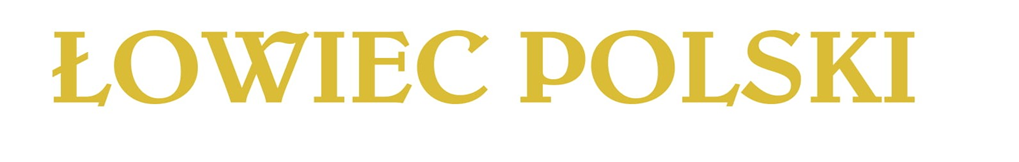 FORMULARZ ZAMÓWIENIA PRENUMERATY ZBIORCZEJ DLA KÓŁ ŁOWIECKICHSKAN ZAMÓWIENIA PROSIMY O PRZESŁANIE NA ADRES: prenumerata@pzlow.plDane zamawiającego, numer Koła: Koło Łowieckie nr ……………Ulica i numer:Miejscowość i kod pocztowy:NIP: Kontakt: e-mail/telefon:LP.IMIĘ I NAZWISKOULICA I NUMERMIESJCOWOŚĆKOD POCZTOWYLICZBA EGZ.12345678910LP.IMIĘ I NAZWISKOULICA I NUMERMIESJCOWOŚĆKOD POCZTOWYLICZBA EGZ.11121314151617181920212223242526272829303132 LP.IMIĘ I NAZWISKO ULICA I NUMERMIEJSCOWOŚĆKOD POCZTOWYLICZBA EGZ.33343536373839404142434445464748495051